graduate COMMITTEE 
curriculum PROPOSAL FORM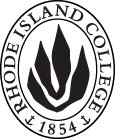 Cover page						Scroll over blue text to see further instructionsB.  NEW OR REVISED COURSES:D. SignaturesChanges that directly impact more than one department/program MUST have the signatures of all relevant department chairs, program directors, and relevant dean (e.g. when creating/revising a program using courses from other departments/programs). Proposals that do not have appropriate approval signatures will not be considered. Type in name of person signing and their position/affiliation.Send electronic files of this proposal and accompanying catalog copy to graduatecommittee@ric.edu and a printed or electronic signature copy of this form to the current Chair of Graduate Committee. Check Graduate Committee website for due dates.D.1. Approvals:   required from programs/departments/deans who originate the proposal.  may include multiple departments, e.g., for joint/interdisciplinary prOposals. D.2. Acknowledgements: REQUIRED from OTHER PROGRAMS/DEPARTMENTS IMPACTED BY THE PROPOSAL. SIGNATURE DOES NOT INDICATE APPROVAL, ONLY AWARENESS THAT THE PROPOSAL IS BEING SUBMITTED.  List all other programs and departments affected by this proposal.  Signatures from these departments are required in the signature section. CONCERNS SHOULD BE BROUGHT TO THE GRADUATE COMMITTEE MEETING FOR DISCUSSION. A.1. Course or programSWRK 558:  homelessness – Clinical and Policy interventions IISWRK 558:  homelessness – Clinical and Policy interventions IISWRK 558:  homelessness – Clinical and Policy interventions IISWRK 558:  homelessness – Clinical and Policy interventions IISWRK 558:  homelessness – Clinical and Policy interventions IIReplacing N/AN/AN/AN/AN/AA.2. Proposal typeCourse creationCourse creationCourse creationCourse creationCourse creationA.3. OriginatorDeborah Siegel, Ph.D.Deborah Siegel, Ph.D.School of Social WorkSchool of Social Workdsiegel@ric.edudsiegel@ric.eduA.4. Rationale/ContextHomelessness is a national public health crisis requiring attention from health care providers and large systems change agents. Students need to gain knowledge about and skills for addressing this crisis.  This is the spring semester of an atypical year-long course (a two-semester sequence).  The spring semester integrates every area of the MSW curriculum and includes medical students and Master’s of Public Health students (from Brown University),  students in pharmacy and nursing (from University of Rhode Island), and students in law, (from Roger Williams University).  In addition to social work class sessions, the students from the different disciplines and schools meet conjointly in class at the Medical School monthly and in teams on the streets of South Providence, doing outreach and providing services to people experiencing homelessness.  The students also engage in social justice advocacy work in the community to address homelessness.  Students need the interdisciplinary teamwork education this course provides, in order to become better prepared for the teamwork foci they encounter upon graduating to work in their respective fields.  Students from other universities register for this course through their departments.  Homelessness is a national public health crisis requiring attention from health care providers and large systems change agents. Students need to gain knowledge about and skills for addressing this crisis.  This is the spring semester of an atypical year-long course (a two-semester sequence).  The spring semester integrates every area of the MSW curriculum and includes medical students and Master’s of Public Health students (from Brown University),  students in pharmacy and nursing (from University of Rhode Island), and students in law, (from Roger Williams University).  In addition to social work class sessions, the students from the different disciplines and schools meet conjointly in class at the Medical School monthly and in teams on the streets of South Providence, doing outreach and providing services to people experiencing homelessness.  The students also engage in social justice advocacy work in the community to address homelessness.  Students need the interdisciplinary teamwork education this course provides, in order to become better prepared for the teamwork foci they encounter upon graduating to work in their respective fields.  Students from other universities register for this course through their departments.  Homelessness is a national public health crisis requiring attention from health care providers and large systems change agents. Students need to gain knowledge about and skills for addressing this crisis.  This is the spring semester of an atypical year-long course (a two-semester sequence).  The spring semester integrates every area of the MSW curriculum and includes medical students and Master’s of Public Health students (from Brown University),  students in pharmacy and nursing (from University of Rhode Island), and students in law, (from Roger Williams University).  In addition to social work class sessions, the students from the different disciplines and schools meet conjointly in class at the Medical School monthly and in teams on the streets of South Providence, doing outreach and providing services to people experiencing homelessness.  The students also engage in social justice advocacy work in the community to address homelessness.  Students need the interdisciplinary teamwork education this course provides, in order to become better prepared for the teamwork foci they encounter upon graduating to work in their respective fields.  Students from other universities register for this course through their departments.  Homelessness is a national public health crisis requiring attention from health care providers and large systems change agents. Students need to gain knowledge about and skills for addressing this crisis.  This is the spring semester of an atypical year-long course (a two-semester sequence).  The spring semester integrates every area of the MSW curriculum and includes medical students and Master’s of Public Health students (from Brown University),  students in pharmacy and nursing (from University of Rhode Island), and students in law, (from Roger Williams University).  In addition to social work class sessions, the students from the different disciplines and schools meet conjointly in class at the Medical School monthly and in teams on the streets of South Providence, doing outreach and providing services to people experiencing homelessness.  The students also engage in social justice advocacy work in the community to address homelessness.  Students need the interdisciplinary teamwork education this course provides, in order to become better prepared for the teamwork foci they encounter upon graduating to work in their respective fields.  Students from other universities register for this course through their departments.  Homelessness is a national public health crisis requiring attention from health care providers and large systems change agents. Students need to gain knowledge about and skills for addressing this crisis.  This is the spring semester of an atypical year-long course (a two-semester sequence).  The spring semester integrates every area of the MSW curriculum and includes medical students and Master’s of Public Health students (from Brown University),  students in pharmacy and nursing (from University of Rhode Island), and students in law, (from Roger Williams University).  In addition to social work class sessions, the students from the different disciplines and schools meet conjointly in class at the Medical School monthly and in teams on the streets of South Providence, doing outreach and providing services to people experiencing homelessness.  The students also engage in social justice advocacy work in the community to address homelessness.  Students need the interdisciplinary teamwork education this course provides, in order to become better prepared for the teamwork foci they encounter upon graduating to work in their respective fields.  Students from other universities register for this course through their departments.  Homelessness is a national public health crisis requiring attention from health care providers and large systems change agents. Students need to gain knowledge about and skills for addressing this crisis.  This is the spring semester of an atypical year-long course (a two-semester sequence).  The spring semester integrates every area of the MSW curriculum and includes medical students and Master’s of Public Health students (from Brown University),  students in pharmacy and nursing (from University of Rhode Island), and students in law, (from Roger Williams University).  In addition to social work class sessions, the students from the different disciplines and schools meet conjointly in class at the Medical School monthly and in teams on the streets of South Providence, doing outreach and providing services to people experiencing homelessness.  The students also engage in social justice advocacy work in the community to address homelessness.  Students need the interdisciplinary teamwork education this course provides, in order to become better prepared for the teamwork foci they encounter upon graduating to work in their respective fields.  Students from other universities register for this course through their departments.  A.5. Student impactWill have an opportunity to learn knowledge and skills that integrate clinical skills with large systems change, and learn skills to work as part of a team. Will have an opportunity to learn knowledge and skills that integrate clinical skills with large systems change, and learn skills to work as part of a team. Will have an opportunity to learn knowledge and skills that integrate clinical skills with large systems change, and learn skills to work as part of a team. Will have an opportunity to learn knowledge and skills that integrate clinical skills with large systems change, and learn skills to work as part of a team. Will have an opportunity to learn knowledge and skills that integrate clinical skills with large systems change, and learn skills to work as part of a team. Will have an opportunity to learn knowledge and skills that integrate clinical skills with large systems change, and learn skills to work as part of a team. A.6. Impact on other programsStudents from other graduate programs (nursing, counseling) can take this course as an elective, with prior permissionStudents from other graduate programs (nursing, counseling) can take this course as an elective, with prior permissionStudents from other graduate programs (nursing, counseling) can take this course as an elective, with prior permissionStudents from other graduate programs (nursing, counseling) can take this course as an elective, with prior permissionStudents from other graduate programs (nursing, counseling) can take this course as an elective, with prior permissionStudents from other graduate programs (nursing, counseling) can take this course as an elective, with prior permissionA.7. Resource impactFaculty PT & FT: NoneNoneNoneNoneNoneA.7. Resource impactLibrary:NoneNoneNoneNoneNoneA.7. Resource impactTechnologyNoneNoneNoneNoneNoneA.7. Resource impactFacilities:A.7. Resource impactPromotion/ Marketing needs NoneNoneNoneNoneNoneA.8. Semester effectiveSpring 2020A.9. Rationale if sooner than next fallA.9. Rationale if sooner than next fallN/AN/AN/AOld (for revisions only – list only information that is being revised)NewB.1. Course prefix and number SWRK 558B.2. Cross listing number if anyB.3. Course title Homelessness – Clinical and Policy interventions IIB.4. Course description Students continue to learn in teams with students from other health related disciplines while providing clinical and policy interventions with and on behalf of people experiencing homelessness. B.5. Prerequisite(s)Graduate status,  SWRK 557, or consent of department chair and instructorB.6. OfferedSpring B.7. Contact hours 3B.8. Credit hours3B.9. Justify differences if anyB.10. Grading system Letter gradeB.11. Instructional methods|   Fieldwork  |Skills labs | Lecture  | | Seminar  | Small group | Individual |  B.12.CategoriesFree electiveB.13. How will student performance be evaluated?Attendance  | Class participation |  |  |  Fieldwork | PowerPoint Presentations  | Papers  | Class Work,B.14. Redundancy with, existing coursesNoneB. 15. Other changes, if anyNoneNoneB.16. Course learning outcomes: List each outcome in a separate rowProfessional organization standard(s), if relevant How will the outcome be measured?At the end of the course students will be able to: Explain some of the challenges in getting an accurate census of the number of people who are experiencing homelessness,  critique the “Point in Time” count method, and present alternatives to itCOUNCIL ON SOCIAL WORK EDUCATION, EDUCATIONAL POLICY STANDARDS: MEASURED EACH SEMESTER BY A TERM PAPER, WEEKLY IN CLASS WRITTEN ASSIGNMENT, MONTHLY WRITTEN REFLECTIONS, TWO POWERPOINT PRESENTATIONS, IN CLASS ROLE PLAYS AND SKILLS LABS, CLASS PARTICIPATION, STREET OUTREACH, AND FIELD SUPERVISOR’S OBSERVATIONS OF THE STUDENT’S PARTICIPATION IN INTERDISCIPLINARY TEAMWORK AND CLIENT ADVOCACYPresent data on racial disparities among people experiencing homelessness,  reasons for and consequences of those disparitiesIdentify issues that different populations experiencing homelessness must deal with, including LGBT-QI, survivors of  intimate partner violence, sex trafficking, people who have been convicted of criminal offenses, people who have been convicted of sex offenses, older adults, youths aging out of the foster care system, documented and undocumented immigrants, refugees, sex workersExplain how homelessness contributes to substance use, the causes of the opioid crisis, data on the effectiveness of medication assisted treatment for substance use disorders, methods for administering naloxone as a lifesaving crisis intervention and political arguments against that, alternative non-opioid methods for pain management, and critique policy responses to the opioid crisisDescribe what countertransference is, give examples of it in working with homelessness, present ethical standards for addressing one’s own or own’s colleagues’ impairmentDiscuss what a personality disorder is and identify useful ways to respond to behaviors that show features of borderline personality disorderIdentify specific mezzo and macro level intervention skills, such as how to run a meeting, organize a coalition, give legislative testimony, speak with a legislator or agency head, write a letter to the editor or op ed pieceSummarize Robert Reich’s main points about the causes and consequences of income inequality  in the U.S., including its effects on homelessnessSummarize main points from the film, The Big Short, about how the U.S. housing market collapsed in 2008; discuss the links with homelessnessDescribe difficulties in making comparisons across countries regarding homelessnessExplain what the medicalization of homelessness is and how that frames clinical and policy interventionsClick Tab from here to add rowsB.17. Topical outline:  Do NOT insert a full syllabus, only the topical outlineSPRING SEMESTER TOPICAL OUTLINE FOR SOCWK 558:  HOMELESSNESS – CLINICAL AND POLICY INTERVENTIONS II How do we obtain a census of people experiencing homelessness?         a.  What is the Point-in-Time (PIT) Count?  How is it done?  b.  What are the methodological limits of the PIT Count and why do those matter?  c. Guidelines for participating in the PIT count d. Debriefing on the PIT count experience - How did participating affect you?Racism, homophobia, transphobia, xenophobia and homelessness Causes of racial and other disparities in homelessness Data on the extent of disparities      Consequences of these disparities Homelessness among other specific populations LGBT-QY youth Youths aging out of foster care       Older adults Substance use and homelessness  How substance use creates and is created by homelessness Medication assisted treatment – research and guidelines; how to administer Narcan       Causes of the opioid crisis Policy responses to the opioid crisis Medical and policy issues in treating severe chronic pain, in general and during homelessness Countertransference:  Identifying and managing our feelings when working with homelessness Ethical guidelines for addressing worker impairment Signs of vicarious victimization, secondary trauma, compassion fatigue, empathy overload       Agency policies and cultures that foster or hinder worker self care Skills for working with people experiencing homelessness due to interpersonal violence (IV) Signs of domestic violence, human trafficking, sex work among people experiencing homelessness Unique clinical and policy issues affecting people who are victims of IV and are experiencing   homelessness Homelessness among people who have been convicted of sex offenses How a minor sex offense can become a felony Consequences of sex offender registries on homelessness       Causes and consequences of homelessness among people who have been convicted of a sex offense Skills for working with people whose behavior seems to have features of a personality disorder What is a personality disorder?  What does borderline mean?  How to help someone with those features Skills for influencing mezzo and macro level policies  How to organize and mobilize a community How to form a coalition How to write a letter to the editor, op ed piece, legislative testimony How to speak with an agency head or legislator How to run a meeting Causes and consequences of economic inequality Watch:  Robert Reich, “Inequality for All” Causes of the 2008 housing market collapse  Watch:  The Big Short Homelessness across the globe:  International comparisons  Causes of homelessness abroad Solutions in other countries Methodological challenges in making international comparisons What is meant by the “medicalization” of homelessness How medicalization limits policy and clinical responses and stigmatizes people experiencing homelessness INSTRUCTIONS FOR PREPARING THE CATALOG COPY:  The proposal must include all relevant pages from the college catalog, and must show how the catalog will be revised.  (1) Go to the “Forms and Information” page on the Graduate Committee website. Scroll down until you see the Word files for the current catalog. (2) Download ALL catalog sections relevant for this proposal, including course descriptions and/or other affected programs.  (3) Place ALL relevant catalog copy into a single file.  Put page breaks between sections and delete any catalog pages not relevant for this proposal. (4) Using the track changes function, revise the catalog pages to demonstrate what the information should look like in next year’s catalog.  (5) Check the revised catalog pages against the proposal form, especially making sure that program totals are correct if adding/deleting course credits.  NamePosition/affiliationSignatureDateProgram Director of Jenn MeadeChair of MSW ProgramJayashree NimmagaddaDean of School of Social WorkTab to add rowsNamePosition/affiliationSignatureDateTab to add rows